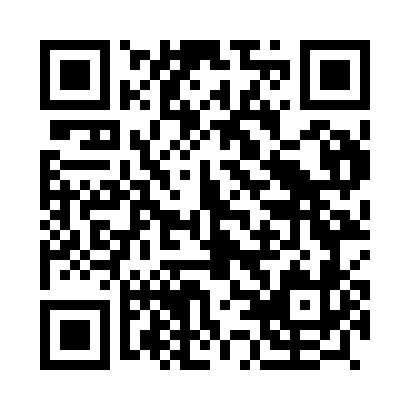 Prayer times for Choupico, PortugalMon 1 Apr 2024 - Tue 30 Apr 2024High Latitude Method: Angle Based RulePrayer Calculation Method: Muslim World LeagueAsar Calculation Method: HanafiPrayer times provided by https://www.salahtimes.comDateDayFajrSunriseDhuhrAsrMaghribIsha1Mon5:467:191:396:098:009:272Tue5:457:171:396:108:019:283Wed5:437:161:386:108:029:294Thu5:417:141:386:118:039:305Fri5:397:131:386:128:049:326Sat5:377:111:386:128:059:337Sun5:367:091:376:138:069:348Mon5:347:081:376:138:079:359Tue5:327:061:376:148:089:3710Wed5:307:051:366:158:099:3811Thu5:287:031:366:158:109:3912Fri5:267:021:366:168:119:4013Sat5:257:001:366:178:129:4214Sun5:236:591:356:178:139:4315Mon5:216:571:356:188:149:4416Tue5:196:561:356:188:159:4617Wed5:176:541:356:198:169:4718Thu5:156:531:356:208:179:4819Fri5:146:511:346:208:189:5020Sat5:126:501:346:218:199:5121Sun5:106:491:346:218:209:5222Mon5:086:471:346:228:219:5423Tue5:066:461:346:228:229:5524Wed5:056:441:336:238:239:5725Thu5:036:431:336:248:249:5826Fri5:016:421:336:248:259:5927Sat4:596:401:336:258:2610:0128Sun4:586:391:336:258:2710:0229Mon4:566:381:336:268:2810:0430Tue4:546:371:326:268:2910:05